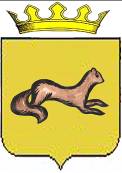 КОНТРОЛЬНО-СЧЕТНЫЙ ОРГАН____ОБОЯНСКОГО РАЙОНА КУРСКОЙ ОБЛАСТИ____306230, Курская обл., г. Обоянь, ул. Шмидта д.6, kso4616@rambler.ruЗАКЛЮЧЕНИЕ №63по результатам финансово-экономической экспертизы проекта постановления Администрации Обоянского района Курской области «Об утверждении муниципальной программы муниципального района «Обоянский район» Курской области «Защита населения и территории от чрезвычайных ситуаций, обеспечение пожарной безопасности и безопасности людей на водных объектах в Обоянском районе Курской области»»г. Обоянь                                                                                        04 октября 2021 г.	Основания для проведения экспертно-аналитического мероприятия: Федеральный Закон от 07 февраля 2011г. № 6-ФЗ «Об общих принципах организации и деятельности контрольно-счетных органов субъектов Российской Федерации и муниципальных образований», Решение Представительного Собрания Обоянского района Курской области от 29 марта 2013 г. № 2/23-II «О создании Контрольно-счетного органа Обоянского района Курской области и об утверждении Положения о Контрольно-счетном органе Обоянского района Курской области», Приказ от 28.12.2020 №90 «Об утверждении плана деятельности Контрольно-счетного органа Обоянского района Курской области на 2021 год», Приказ председателя Контрольно-счетного органа Обоянского района Курской области от 30.09.2021 №39 «О проведении экспертизы проекта Постановления Администрации Обоянского района Курской области».Цель экспертно-аналитического мероприятия: Проведение экспертизы проекта Постановления Администрации Обоянского района Курской области «Об утверждении муниципальной программы муниципального района «Обоянский район» Курской области «Защита населения и территории от чрезвычайных ситуаций, обеспечение пожарной безопасности и безопасности людей на водных объектах в Обоянском районе Курской области».Предмет экспертно-аналитического мероприятия: Проект Постановления Администрации Обоянского района Курской области «Об утверждении муниципальной программы муниципального района «Обоянский район» Курской области «Защита населения и территории от чрезвычайных ситуаций, обеспечение пожарной безопасности и безопасности людей на водных объектах в Обоянском районе Курской области».Срок проведения: с 30.09.2021 года по 04.10.2021 года. Исполнители экспертно-аналитического мероприятия: Председатель Контрольно-счетного органа Обоянского района Курской области – Шеверев Сергей Николаевич.Ведущий инспектор Контрольно-счетного органа Обоянского района Курской области - Климова Любовь Вячеславовна.Общие сведения об объекте экспертизы:Проект постановления Администрации Обоянского района Курской области «Об утверждении муниципальной программы муниципального района «Обоянский район» Курской области «Защита населения и территории от чрезвычайных ситуаций, обеспечение пожарной безопасности и безопасности людей на водных объектах в Обоянском районе Курской области», направлен в Контрольно-счетный орган Обоянского района Курской области ответственным исполнителем – отделом по делам ГО и ЧС Администрации Обоянского района Курской области (сопроводительное письмо №02-05-32/4075 от 21.09.2021).Ответственный исполнитель муниципальной программы:Отдел по делам ГО и ЧС Администрации Обоянского района Курской области.Подпрограмма муниципальной программы: «Снижение рисков и смягчения последствий чрезвычайных ситуаций природного и техногенного характера в Обоянском районе Курской области»Цели муниципальной программы:- минимизация социального, экономического ущерба, наносимого населению, экономике и природной среде Обоянского района от чрезвычайных ситуаций природного и техногенного характера, происшествий на водных объектах.Срок реализации Программы: 2022-2024 годы.В ходе проведения экспертизы выявлено:Проект постановления Администрации Обоянского района Курской области «Об утверждении муниципальной программы муниципального района «Обоянский район» Курской области «Защита населения и территории от чрезвычайных ситуаций, обеспечение пожарной безопасности и безопасности людей на водных объектах в Обоянском районе Курской области», разработан в соответствии со ст.179 Бюджетного кодекса Российской Федерации, в соответствии с постановлением Администрации Обоянского района Курской области от 10.09.2021 № 411 «О внесении изменений в Перечень муниципальных программ муниципального района «Обоянский район» Курской области», утвержденных постановлением Администрации Обоянского района Курской области от 18.09.2018 № 419 «Об утверждении перечня муниципальных программ муниципального района «Обоянский район» Курской области».В соответствии с паспортом программы, ее реализация запланирована за счет средств бюджета Обоянского района Курской области в сумме 150,0 тыс. рублей, в том числе по годам:тыс. руб.Целевые индикаторы и оценка социально-экономической эффективности муниципальной программы не содержат измеряемых количественных показателей, в тоже время, методика оценки эффективности муниципальной программы предполагает расчет степени достижения целевых значений показателей.Паспорт представленной для экспертизы программы не предполагает утверждение подпрограмм. В отступление от норм п. 17 Методических указаний по разработке и реализации муниципальных программ муниципального района «Обоянский район» Курской области Паспорт муниципальной программы не содержит распределения общего объема бюджетных ассигнований по годам реализации подпрограммы.Подпрограмма «Снижение рисков и смягчения последствий чрезвычайных ситуаций природного и техногенного характера в Обоянском районе Курской области»В соответствии с паспортом подпрограммы, ее реализация запланирована за счет средств бюджета Обоянского района Курской области в сумме 150,0 тыс. рублей, в том числе по годам:тыс. руб.Целевые индикаторы и оценка социально-экономической эффективности муниципальной подпрограммы не содержат измеряемых количественных показателей, в то время как методика оценки эффективности муниципальной подпрограммы предполагает расчет степени достижения целевых значений показателей.ВыводыКонтрольно-счетный орган Обоянского района Курской области предлагает Администрации Обоянского района Курской области рассмотреть проект муниципальной программы, с учетом замечаний, изложенных в настоящем заключении.Председатель Контрольно-счетного органаОбоянского района Курской области                                                  С.Н. Шеверев2022 год2023 год2024 год50,050,050,0ВСЕГО                                                          150,0ВСЕГО                                                          150,0ВСЕГО                                                          150,02022 год2023 год2024 год50,050,050,0ВСЕГО                                                          150,0ВСЕГО                                                          150,0ВСЕГО                                                          150,0